Vectors and CoordinatesVectors and CoordinatesVectors and Coordinates(a)(c)(e) is a parallelogram. and  Given that the coordinates of  are , find the coordinates of points , and .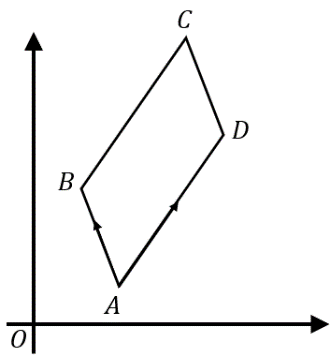  is a parallelogram. The coordinates of  are  and of  are . Find the coordinates of  and , and the vector .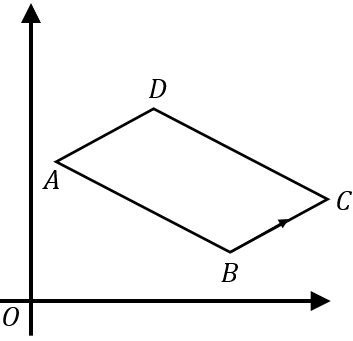  is a trapezium. .  and The coordinates of  are . Find the coordinates of , and the vector .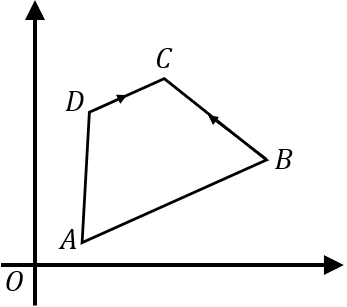  (b)(d)(f) is a parallelogram. and  Given that the coordinates of  are , find the coordinates of points , and .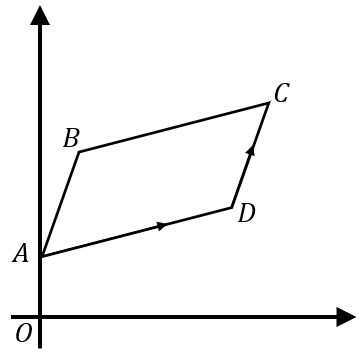  is a rhombus. The coordinates of  are  and of  are . Find the coordinates of  and , and the vector .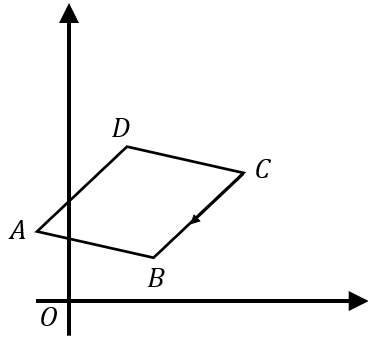  is a regular hexagon. and  . The coordinates of  are . Find the coordinates of ,  and .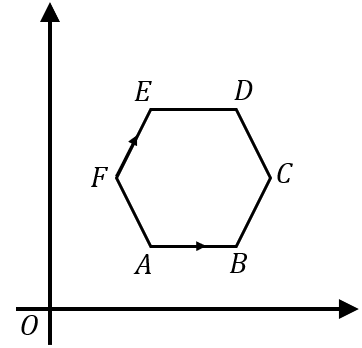 